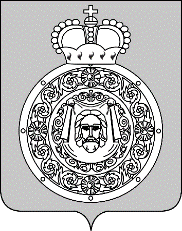 Администрациягородского округа ВоскресенскМосковской областиП О С Т А Н О В Л Е Н И Е__________________ № ________________О признании утратившими силу постановлений Администрации городского округа Воскресенск  Московской областиВ целях приведения муниципальных актов в соответствие с действующим законодательством ПОСТАНОВЛЯЮ:           1. Признать утратившими силу:           1.1. Постановление Администрации городского округа Воскресенск от 27.11.2020 № 4513             «О  внесении изменения в Генеральную схему санитарной очистки территории городского округа Воскресенск Московской области, утвержденную постановлением Администрации городского округа Воскресенск Московской области от 09.10.2020 № 3741 «Об утверждении Генеральной схемы санитарной очистки территории городского округа Воскресенск Московской области»;           1.2. Постановление Администрации городского округа Воскресенск от 13.01.2021 № 34             «О  внесении изменения в Генеральную схему санитарной очистки территории городского округа Воскресенск Московской области, утвержденную постановлением Администрации городского округа Воскресенск Московской области от 09.10.2020 № 3741 «Об утверждении Генеральной схемы санитарной очистки территории городского округа Воскресенск Московской области                       (с изменениями от 27.11.2020 № 4513)»;           1.3. Постановление Администрации городского округа Воскресенск от 24.06.2021 № 2795             «О  внесении изменения в Генеральную схему санитарной очистки территории городского округа Воскресенск Московской области, утвержденную постановлением Администрации городского округа Воскресенск Московской области от 09.10.2020 № 3741 «Об утверждении Генеральной схемы санитарной очистки территории городского округа Воскресенск Московской области                      (с изменениями от 27.11.2020 № 4513, от 13.01.2021 № 34)»;            1.4. Постановление Администрации городского округа Воскресенск от 08.12.2021 № 5871             «О  внесении изменения в Генеральную схему санитарной очистки территории городского округа Воскресенск Московской области, утвержденную постановлением Администрации городского округа Воскресенск Московской области от 09.10.2020 № 3741 «Об утверждении Генеральной схемы санитарной очистки территории городского округа Воскресенск Московской области                       (с изменениями от 27.11.2020 № 4513, от 13.01.2021 № 34, от 24.06.2021 № 2795)»;           1.5. Постановление Администрации городского округа Воскресенск от 11.03.2022 № 1120             «О  внесении изменения в Генеральную схему санитарной очистки территории городского округа Воскресенск Московской области, утвержденную постановлением Администрации городского округа Воскресенск Московской области от 09.10.2020 № 3741 «Об утверждении Генеральной схемы санитарной очистки территории городского округа Воскресенск Московской области                        (с изменениями от 27.11.2020 № 4513, от 13.01.2021 № 34, от 24.06.2021 № 2795, от 08.12.2021 № 5871)».            2. Опубликовать настоящее постановление в газете «Наше слово» и разместить на официальном сайте городского округа Воскресенск Московской области.                3. Контроль за исполнением настоящего постановления возложить на заместителя Главы Администрации городского округа Воскресенск Демихова В.Ю.                                                                                                Глава городского округа Воскресенск                  				        А.В. БолотниковЛИСТ СОГЛАСОВАНИЯк постановлению «О признании утратившими силу постановлений Администрации городского округа Воскресенск Московской областиПроект подготовлен и исполнен:Заведующий отдела по обращению с ТКОАдминистрации городского округа Воскресенск					Е.И. ЧернышоваСогласовано:Заместитель Главы Администрациигородского округа Воскресенск							В.Ю. ДемиховНачальник управления экологии и обращения с ТКОАдминистрации городского округа Воскресенск					И.С. МартыновНачальник правового управления Администрациигородского округа Воскресенск							К.Г. АрхиповаНачальник отдела правовой экспертизы правового управленияАдминистрации городского округа Воскресенск                                                Е.В. СоломкоНачальник управления внутренних коммуникаций Администрации городского округа Воскресенск                                                М.М. Степанова                                                                                                                  Заместитель начальника управления – начальникобщего отдела управления внутренних коммуникацийАдминистрации городского округа Воскресенск					М.А. ГорячеваДокумент подлежит рассылке следующим организациям и заинтересованным должностным лицам:Отдел по обращению с ТКО – 2 экз.Общий отдел – 1 экз.РО «ЭКОЛАЙН-ВОСКРЕСЕНСК»-1 экз.Наше слово- 1экз.